John Hardin SBDM Council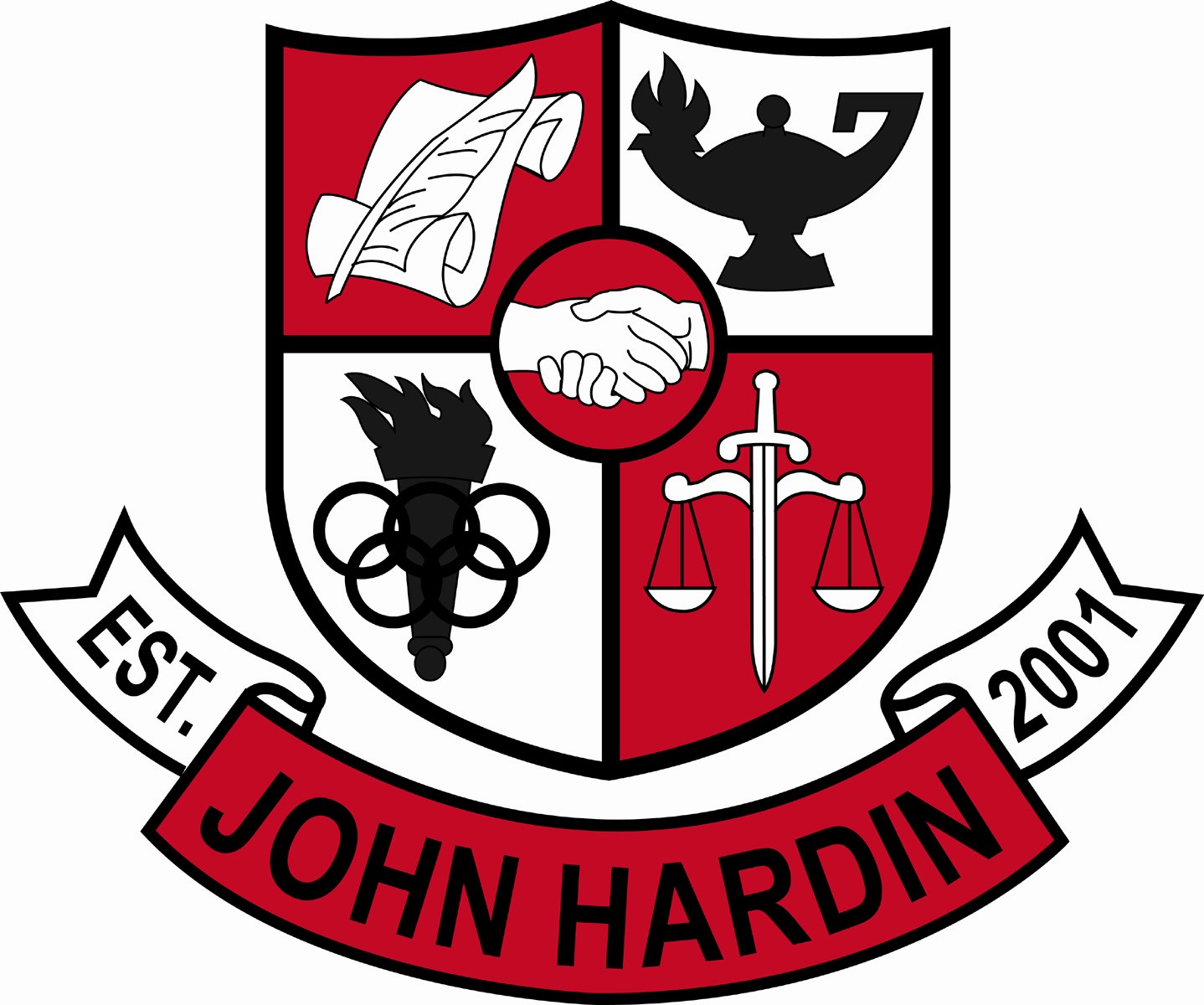 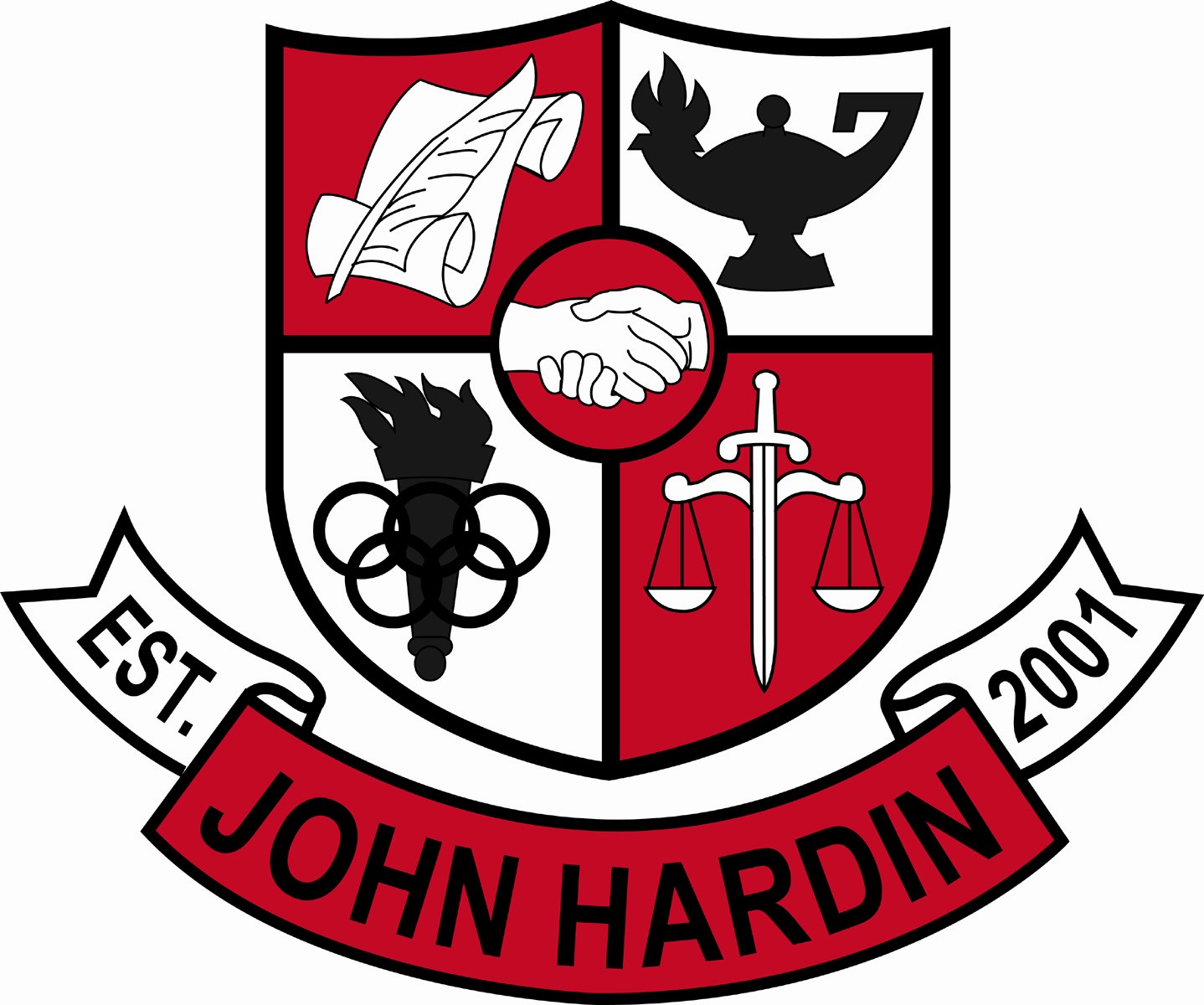 Meeting MinutesSeptember 11, 20144:00 p.m.Call to Order at 4:02 p.m.Members present:  Patrick Avery, Alex Shearer, Pauline Crittenden, and Lynne Gibson.  Members absent:  Stacey Moore and Jana HawsVisitors present:  NoneApproval of Agenda							ORDER #14-15/0006The council approved the agenda as written.  Motion:  Crittenden   Second:  Avery Avery - YesCrittenden – YesGibson – YesHaws – AbsentMoore – AbsentShearer - YesApproval of Minutes							ORDER #14-15/0007       The council approved the minutes as written.Motion:  Crittenden   Second:  AveryAvery - YesCrittenden – YesGibson – YesHaws – AbsentMoore – AbsentShearer - YesPrincipal’s UpdateMinority Election – two of our four minority teachers are not interested, waiting to hear from the others; nothing on a parent rep yetCell phones survey – comments were about 50/50; no decision made due to mixed reaction to survey will check with other schools but table the discussion until interest arises againFaculty Updates – Several staff members are dealing with medical emergencies either themselves or family membersStudent Achievements  - Ethan George has been accepted to West Point AcademyFinancial Report 							ORDER #14-15/0008The council reviewed and accepted the financial report for August.Motion:  Shearer   Second:  CrittendenAvery - YesCrittenden – YesGibson – YesHaws – AbsentMoore – AbsentShearer - Yes Exam Policy								ORDER #14-15/0009The council approved the Exam Schedule Policy as submitted.Motion:  Avery   Second:  ShearerAvery - YesCrittenden – YesGibson – YesHaws – AbsentMoore – AbsentShearer - Yes Textbook Purchase Plan						ORDER #14-15/0010The council approved the Textbook Purchasing Plan as submitted.Motion:  Avery   Second:  ShearerAvery - YesCrittenden – YesGibson – YesHaws – AbsentMoore – AbsentShearer - YesPersonnel Vacancies:  Currently have a few coaching assistant positions open  Hired: Samantha Hadley was hired for Health and PEQuestions and Concerns from CouncilNoneAgenda Items for Next Meeting170 day/1062 hour explanationAdjournThe meeting was adjourned at 5:03 p.m.  The motion was made by Ms. Crittenden and seconded by Mr. Avery